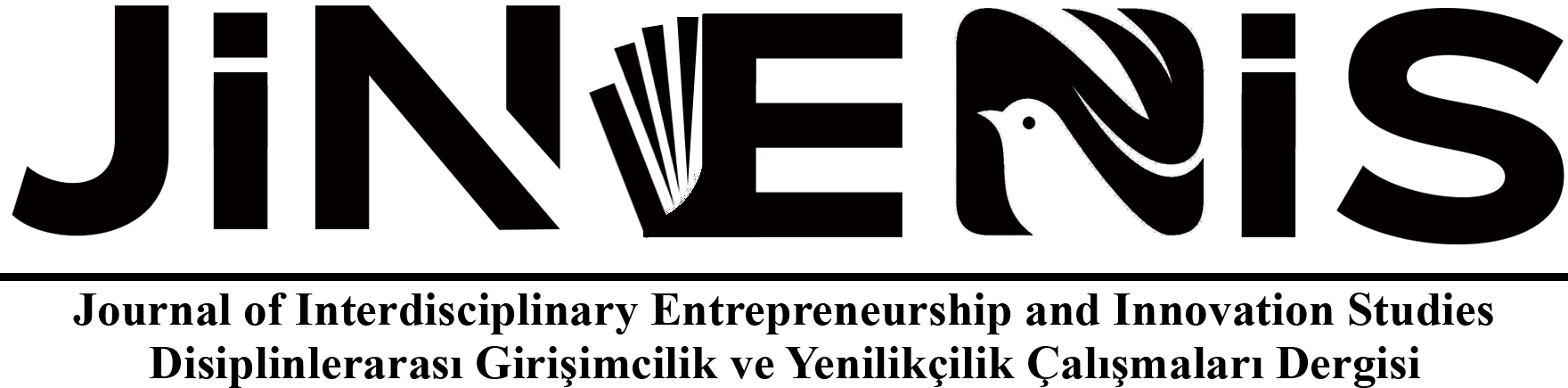 Journal of Interdisciplinary Entrepreneurship and Innovation Studies Spelling Rules1. The article should be prepared in Microsoft Word, with 1.5 line spacing, as a single column (except for Turkish and English abstracts) , in A4 (210X297) format, Times New Roman font, 12 point plain text. The article should not exceed 25 pages. Page and line numbers should be given on each page.2. Articles to be sent to the journal; Cover page , Turkish Title; Summary; Keywords; English Title; Abstract; Keywords; Login; Material and Method; Findings and Discussion; Conclusion (or Results; Discussion and Conclusion); Thanks; Conflict of Interest Statement, Contribution Rate Statement Summary of Researchers, References.
3. Cover Page : Title, Author name-surname(s), address(es), e-mail, ORCID numbers, telephone and fax information. In correspondence, it should be stated who the responsible author is.
Title: It should be written in capital letters, centered. The article title should be Times New Roman , 12 points .Abstract and Keywords : Turkish and English abstracts should not exceed 250-300 words each. The words "Abstract" and "Abstract" should be used in Turkish and English abstracts. A maximum of 5 keywords that are not used in the title should be written under the abstract and the abstract in small letters, if possible, to best describe the work.Perspective of Students in Educational Institutions on Organic Product Consumption Habits ( must be Times New Roman , 12 points )Tugay AYAŞAN 1* , Meltem TUFAN 2 , Şenol ÇELİK 3 , Hakan İNCİ 4 , Serdar ÖZDEMİRCİ 5 , Hilal YILMAZ 6 ( Author names , 10 point)1 Osmaniye Korkut Ata University, Kadirli Faculty of Applied Sciences, Osmaniye (Author names 9 pt)2 Mus Alpaslan University, Faculty of Applied Sciences, Mus3 Bingol University Agriculture Faculty zootechnics Department , Bingol4 Bingol University Agriculture Faculty zootechnics Department , Bingol5 Osmaniye Korkut Ata University , Biology Department , Osmaniye6 Eastern Mediterranean Agricultural Research institute Directorate , Adana1 https://orcid.org/ ......................................... ............................. [ Times New Roman , 8 pt ]2 https://orcid.org/3 https://orcid.org/4 https://orcid.org/5 https://orcid.org/6 https://orcid.org* Corresponding author : tayasan@gmail.comEdge The gaps will be 2.5 cm from all directions . way must be set .INTRODUCTION [ Times New Roman , 12 point]The necessity and importance of the study in general, and finally what is emphasized in the study are mentioned.All articles should be written in Times New Roman, 12 points, 1.5 line spacing . It should be in the form of a single column.The paragraph should be written in such a way that it starts 1 cm inside.Turkish text , table and in shapes decimal indicating in numbers numbers comma with should be separated ( such as 2.58; 3.76 ).English text , table and in shapes if dot with must be separated .Example notations:There are many studies on the nutritional composition of chia seeds. Chia seeds are called high nutritional value because they contain high levels of oil and cellulose. Ayaşan and Ayaşan (2020), The moisture, protein and oil contents of two different chia genotypes were 5.4-5.7%; 18.8-19.0%; While expressing that it is 32.1-34.4%; palmitic acid, stearic acid, oleic acid, linoleic and linolenic acid levels in genotypes were 6.2-6.5%; 3.65-4.1; 6.65-6.80; 17.5-18.4; They determined that it was 63.3-64.5.One of the simplest ways to influence customers' food and beverage consumption is through the design of restaurant menus ( Wansink and Love, 2014 ). In general, the purpose of menu design in food and beverage businesses can be defined as to create an impression about the quality of the business, to provide information and reminders to the guest about food, to prevent order mistakes by making orders easier, to increase sales, to save time and to gain the trust of the guest by comforting ( Altinel, 2009 ). Menu design is an important issue for both customers and businesses ( Özdemir and Caliskan, 2015; Bacon and Krpan, 2018; Cankul, 2019 ). In order for the food and beverage industry to reach a certain standard, a certification system is needed for menu design.Ensiling is a momentous procedure in tropical regions to make good use of components with the highest nutritive value ( He et al., 2020; Ren et al., 2020; Besharati et al., 2020a ). Alfalfa is viewed as a forage with high nutritive value, low -water soluble carbohydrates, high buffering capacity and highly degradable crude protein ( NRC, 2001; Schmidt et al., 2009; Jiang et al., 2020; Palangi et al., 2020 ). McDonald et al. (1991) investigated that, quickly reduction of silage pH, causes to decrease on clostridia growth, minimize the proteolysis and heterolytic fermentation, and silage palatability could worsen. Therefore, to solve this problems, the methods of adding sugar substances (such as fermentative sugars, molasses, whey, juice waste), or cultivating alfalfa with wheat (such as barley, corn, cluster corn, silage of a mixture of pulp or beet leaves, or corn with alfalfa), use fermented supplements (such as organic acids, fibrolytic enzyme or minerals) were recommended ( Besharati et al., 2020b; Calabro et al., 2020; Rinne et al., 2020 ).The last paragraph of the introduction should explain why the study was done.Examples:made literature in their work Location to your almond belonging in vitro digestibility of their work lots little is seen . Therefore , made _ this study with 3 different Location almond of the variety food of the value in vitro gas production technique with detection intended .In this review, the Morinda plant used in animal nutrition and the products obtained from it and the feeding studies on poultry are discussed.In this context, the main purpose of the study is to determine the basic criteria for a certification system for menu design that will be beneficial to food and beverage businesses by taking advantage of the opinions of food and beverage business managers, experts and consumers. Within the framework of this basic subject, the menu is discussed in terms of design.It is expected that the study will also be a reference for possible studies that will deal with the relationship between local cuisines and destination and gastronomic tourism .The purpose of this study was to determine the effect of adding Spirulina platensis, which was obtained from a commercial company, to the laying hen diets on performance, egg internal and external quality characteristics, and some blood parameters.MATERIAL and METHOD [ Times New Roman, 12 point]Research material, data collection method and data analysis methods should be written in detail under this title, based on the literature.Information should be given about the material of the research, the methods used, data collection, sampling method and statistical analysis methods.Examples:During the said survey, some researchers ( Sezgin and Eren, 2017; Zengin and Işkın, 2017; Başar et al., 2019 ) has been determined to deal with regional cuisine and destination and/or gastronomic tourism studies conceptually, like this study. In the study, during the literature review process, the databases accessed through Google Academic and Osmaniye University Library (1.ISI, 2. EBSCO, 3. Sage Journals, 4. Science Direct, 5. YÖK library) were searched by writing the following keywords:In the study, the menus of 12 food and beverage businesses with tourism business certificate and 8 restaurants affiliated to 4 and 5 star hotels with tourism business certificate in Eskişehir city center were examined. The data collection process of the study took place in December 2017 and January 2018. The menus collected from the businesses were examined in terms of design using the document analysis technique. In the research, three stakeholders, mainly consumers, food and beverage managers and academics. determined. NDF (Neutral detergent fiber) and ADF (Acid detergent fiber) contents were determined by ANKOM 200 fiber analyzer (ANKOM Technology, NY, USA) (Van Soest et al., 1991) . The equation of “% HS=0.80 x % ADF” reported by Pinkerton (2005) was used to calculate the crude fiber (HS) values .The latitude and longitude of the test site should be specified in the material and method.Sample:The experiment was conducted in the Arasbaran area in West-North of Iran. The alfalfa was produced during the second cut growing season in June 2016 at the Ahar town (39°05'10'' latitude N. 47°33'10” longitude E) in East Azarbaijan Province. Second crop alfalfa was collected and wilted for 24 h at comfortable ambient temperature. The wilted samples were cut into pieces to achieve approximately 2 cm theoretical length of cut. The fresh whey was also prepared from Factory in Tabriz and used as needed in experimental treatments.Ethics committee approval decisions should be made for clinical and experimental studies on humans and animals .Example notations:This study was approved by Osmaniye Korkut Ata University Science Scientific Research and Publication Ethics Committee ( 2021/2/6).Animal care and maintenance were performed in accordance with the guidelines of the Egyptian Research Ethics Committee and the Guide for the Care and Use of Laboratory Animals (2011). The in vivo experiment was approved by the Animal Ethics Committee of the Faculty of Animal and Agricultural Sciences, Universitas Diponegoro (No. 57-02/A3/KEP/FPP) and was carried out in accordance with the basic animal husbandry and health guidelines mentioned in Legislation of the Republic of Indonesia No. 18, 2009.Sampling Method:Sample:This study was carried out on the fields of Adana Eastern Mediterranean Agricultural Research Institute located in Doğankent under main crop conditions in Turkey. The soil samples were taken from the corn production area before sowing and the necessary analyzes were conducted. Chemical analysis results of soil samples collected from Dogankent location are shown in Table 1. the “ P2088 ” corn variety, which is widely preferred in corn farming in our region, was used as the seed. The soil structure of the corn production areas was medium-alkaline, salt-free, and loamy. Its content was high in lime, iron, and potassium; sufficient in copper; medium in organic matter; and low in phosphorus and zinc.Laboratory analyzesExamples:A digestibility assay for 6 consecutive days (40 to 46 days of fattening trial) was conducted using 6 randomly selected rabbits from each group. The weight of feed offered, feed refused and fresh hard faeces produced during 24 h were recorded. Before weighing, the faeces were sorted and soft faeces were discarded. Representative faeces samples were collected from each animal, subsampled for dry matter (DM) analysis. The remaining faeces were pooled over 6 days and stored in a freezer (-20 ° C) for onward chemical analysis. The experimental diets and rabbit faecal samples were ground (~ 1 mm particle size). The ground samples were examined for the contents of DM, crude protein (CP; N × 6.25), ether extract (EE) and acid detergent fiber (ADF) according to AOAC (2000). Method of Van Soest et al. (1991) was used for the determination of NDF content.Statistical AnalysisArticle text. [Times New Roman, 12 point]Examples :Firstly data in the file fly values and incorrect entries has been cleared . Loss your values in its place averages way with value designation made . Conclusion 270 surveys as in analysis use for   appropriate seen . to analyzes without passing before data to test the quality for   multiple normal distribution consideration taken . Normality analysis while Skewness and _ Kurtosis (Kurtosis) values has been looked at. of variables Skewness and _ Kurtosis coefficients are between +2 / -2 values ( George and Mallery, 2010 ) because multiple normally distributed seen and parametric your tests can be applied has been decided . Descriptive statistics , factor , reliability , regression and t -test analyses by making research findings emerge has been placed .Analysis of variance ( ANOVA, SPSS 16.0 version ) was used to statistically examine the data of experiment. Duncan multi-range test was used after the notable impact (P<0.05) of treatment was discovered. The effect of increasing concentrations of additive in feeds on the observed parameters was also investigated using linear regression.Data were analyzed as factorial arrangement of treatments in a completely randomized design (SAS, 2018) and treatment means were compared by the Duncan Multiple Range Test (P< 0.05).FINDINGS AND DISCUSSION [Times New Roman, 12 point]Under this heading, only the findings obtained from the research are presented, and the findings are compared by citing previous similar and indirect studies on the subject. Similar and different aspects are highlighted and it is discussed why a different finding was obtained in the presented study compared to other studies . Then, interpretation is made as an expert in the field in the direction of the findings obtained in the research over this discussion. In this section, a clear presentation of the experimental results should be made ( Table 1).Examples:As a result of the survey, variables related to the demographic information of the farmers were evaluated on a voluntary basis. Gender was discussed in demographic information, as well as age and educational status. In the study , 69.1% of the farmers participating in the survey were men and 30.9% were women. In the survey, in which 424 people participated, 2.6% of the respondents were 18 years old or younger; The proportion of farmers aged 19-25 is 10.8%; The rate of farmers between the ages of 26-50 was determined as 26.7% and the rate of farmers aged 50 and over was determined as 59.9%.As a result of the research; No significant difference was found in the levels of organizational commitment, organizational cynicism and job satisfaction of health workers in terms of gender, marital status, total work experience and working time in the same institution. On the other hand, the organizational cynicism, job satisfaction and organizational commitment levels of the participants according to age groups; job satisfaction levels according to their duties; organizational cynicism and organizational commitment levels differ according to their educational status.The average age is 49 for people dealing with beekeeping activities in Osmaniye. Among beekeepers participated in the survey, 33% of them are secondary school graduates, 26.2% are primary school graduates, 20% of are high school, and 14% are university graduates. On average, the year to deal with beekeeping is 11.71 % ofe deal with nomadic beekeeping while 29% of them deal with fixed beekeeping.The dietary effect on performance and egg parameters recorded for the 70-day feeding period is shown in Table 4. There was no effect on horsetail nor spirulina levels ( P > 0.05) on feed consumption, egg production, weight, mass, and during FCR the trial period. The significant effects on performance and egg parameters due to horsetail × spirulina interactions were also not observed.Descriptive statistics together with Anova and Mann-Whitney U test results were compared to identify whether there were significant differences in 12 morphological traits of three cyclamen species, C. mirable, C.alpinum and C.hederifolium are shown in Tables 2, 3 and 4 respectively .Table exampleTable 1 . Percentages of organic matter, in vitro organic matter digestibility and in vitro dry matter digestibility of samples from the entire corn plant and its nine parts [ Times New Roman, 10 pt]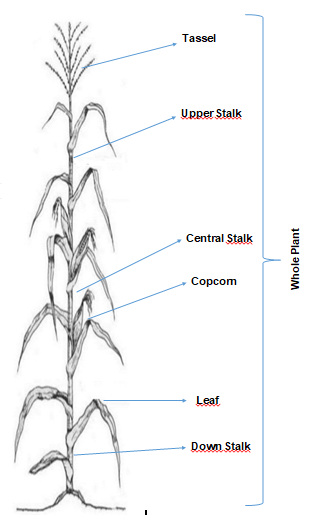 Figure 1. Parts of the corn plant [ figure title , Times New Roman, 10 point]Argument to the part examples :Ayasan et al. (2020), in a study on students, determined that the most important factor affecting organic product consumption is price. On the other hand, in many survey studies with high income levels, consumers preferred organic products to be healthy, natural and safe rather than their prices ( Armagan and Özdoğan, 2005; Karabaş and Gürler, 2012; İnci et al., 2017 ).In Çürük et al. (2015) 's study, the PCA result according to morphological characterisation showed that different Cyclamen species originated from a similar geographical area or the same species originated from different geographical areas were placed into the different groups.Important a culture destination the one which... in Mardin made this in the study trip type of satisfaction and personality variables between relationships hand taken . Research as a result ; personality from the dimensions neuroticism and extraversion of the size general satisfaction on effective is not seen . therefore with “H1: Neurotic personality feature destination satisfaction level significant and negative direction affecting .” and “H2: Export dull personality feature destination satisfaction level significant and positive direction affecting .” hypotheses were rejected . This result Some with studies ( Moradian and Oliver , 1997; Rezai et al., 2011; Jani and Han, 2014; Çelik , 2018 ) do not overlap .on the raft lake attractive  which makes second important factor if people between and social in the media the one which... is its popularity . Research as a result tourists , Salda of the lake social in the media “to the Maldives resemblance ” and “Mars feature like " carry " your similes from being made influenced by visit to make comments you want more to be Caution has drawn . Gretzel (2019) made in the study extreme of tourism trigger aspect social media individuals trip to do that it affects and at the destination to crowd reason is stated . But solution focused excessive use _ with tourism struggle in doing important a middleman also emphasized that _CONCLUSION AND RECOMMENDATIONS [Times New Roman, 12 pt]Conclusion in the section without working get made Results Location gets and these in line with short a evaluation is done . Your hypothesis validity about in judgment is found . More Then ahead to do the one which... same in the field and same on the subject to the studies Some Suggestions can be presented .of the study results in the last paragraph should be specified .. Examples /Examples:It has been determined that the application of kaolin prevents the plant from being stressed in extreme heat by lowering the temperature and accordingly affects the fruit quality positively. The fact that the data obtained from the outer part of the crown of kaolin application was better than the inner part of the crown revealed that the fruits that were exposed to the sun were greatly damaged by the sun. Based on these results, it is recommended to be used in aquaculture, as it will reduce the negative effect of temperature in the regions where the temperature is high.As a conclusion, Beekeepers should be supported by incentives by preventing the problems due to the honey import. In the fight against diseases and pests, towards the dose of antibiotic use and the use of time synchronization, the Union should work.it could thus be concluded that IBD had prominent effect on Bursa of Fabricius in broiler chicken . there was a useful impact of histoenzymatic and histochemical techniques in prompt diagnosis of IBD. to prevent the set back of poultry sector due to various immunosuppressive ailments like IBD, the immunodiagnostics need to be developed further for timely diagnosis of the disease .One of the limitations of the research is that the current research is only conducted with 270 domestic tourists coming to Mardin. Therefore, there is no generalization concern in the research. In future studies, it is important to include foreign tourists in the research, to use different personality scales, to increase the number of samples and to compare them with different destinations in terms of revealing the place of personality in tourist behavior.In determining the basic criteria that can be used for the certification system for menu design, the fact that the population of the study is Eskişehir city center and that there are no municipal certified facilities among the businesses where data is collected are among the limitations of the study. Including the facilities with municipality certificates in the scope of the studies to be carried out from now on and carrying out the study in different cities, especially in the cities in the tourism regions, will make significant contributions to the development of Turkish tourism. In addition, it is suggested that studies should be carried out to get the opinions of the stakeholders, including the institutions and organizations that will be included in the menu certification system.THANKS [Times New Roman, 12 point]If necessary, it should be as short as possible. Organizations supporting the research should be clearly identified. If a work-supported project includes findings such as the results of Undergraduate or Postgraduate thesis studies, it should be stated here.Sample:		The authors would like to thank Mr. S. Aykanat for the cooperation during to field trial.Contribution Rate Statement Summary of Researchers [Times New Roman, 12 point]The authors declare that they have contributed equally to the article.It could be in a different way.Sample:TA contributed to the project idea, design and execution of the study. SI conducted the laboratory analysis. TA and SA supervised the experiment and wrote the manuscript.Conflict of Interest Statement [Times New Roman 12 point]The authors of the article declare that there is no conflict of interest between them.Sample:Conflict of InterestThe authors have declared that that there are no competing interests.RESOURCES [Times New Roman, 12 point] ( Sources list alphabetical as the spelling to the rules fit , 1 cm inside should start with 1.5 line spacing.) Example :Ayaşan T, Ergül Ş, Ülger İ, Baylan M, Dinçer MN, Barut H, Aykanat S, Erten HE, Ezici AA, Yaktubay Ş, Mızrak C ., 2017. Determination of the nutritive value of some durum wheat varieties developed using i n in vitro gas production technique. IV. International Multidisciplinary Congress of Eurasia, 23-25 August 2017, p: 6-7, Rome/Italy.Ayaşan T, Çetinkaya N, Aykanat S, Çelik C., 2020. Nutrient contents and in vitro digestibility of different parts of corn plant. South African Journal of Animal Science, 50(2): 302-309.Ceylan S, Göktürk D, Demir D, Özdemir MD, Region N., 2018. Comparison of additive effects on the PVA/starchcryogels: Synthesis, characterization, cytotoxicity, andgenotoxicitystudies. International Journal of Polymeric Materials and Polymeric Biomaterials, 67(14): 855–864.Demir D., 2014. Production and Characterization of Cryogel Scaffolds in the Form of Sphere. Mersin University The Graduate School of Natural and Applied Sciences Master of Science in Chemical Engineering Department, page no 56, Mersin.Kop-Bozbay C , January N., 2015. Body weight , meat quality and blood metabolite responses to carbohydrate administration in the drink water during preslaughter feed withdrawal in broilers . Journal of Animals Physiology and animal Nutrition , 99:290–298.SPSS 2013. IBM SPSS Statistics 21.0 for Windows. Armonk , NY.Ucar E, Ozyigit Y, Eruygur N, Güven D, Yur S, Turgut K, Özek T, Kütük N., 2018. The effect of the plant age and growth period on the nutritional substance , chlorophyll and steviol glycoside rates in stevia ( Stevia rebaudiana Bertoni ) leaves . Communications in Soil Science and Plant Analysis, 49(1): 1-12.Research article/ReviewsABSTRACTArticle History:Received:Accept:Available online:“ Times New Roman ” 10 points, single spacingPlease add the English translation of the summary text you added under the Turkish title to this part. Make sure that the Turkish and English abstracts are complete translations of each other. The text should be written in " Times New Roman " font, 10 points and single line spacing, in accordance with Turkish spelling rules . The text to be added to this section should be a maximum of two hundred and fifty (250) words. At least 3 at most 5 keywords describing your work should be added to the left of this section, justified to the left.Keywords:Keywords 1Keywords 2Keywords 3Keywords 4Keywords 5“ Times New Roman ” 10 points, single spacingPlease add the English translation of the summary text you added under the Turkish title to this part. Make sure that the Turkish and English abstracts are complete translations of each other. The text should be written in " Times New Roman " font, 10 points and single line spacing, in accordance with Turkish spelling rules . The text to be added to this section should be a maximum of two hundred and fifty (250) words. At least 3 at most 5 keywords describing your work should be added to the left of this section, justified to the left.PrtsOM, %IVDMD, %IVOMD, %Down Stalk88.75 cds48.13 e34.90 dCentral Stalk87.78 cds50.50 c50.07 bUpper Stalk84.75 e52.19 c48.28 bcCorn Ear Stalk88.04 cd49.98 c47.34 bcCorn Ear Shuck89.10c53.44 c51.05 bgrain91.77 b79.06 a78.90acorn cob94.27 a44.43 d43.41 cleaf74.90 g60.83b _51.40 bTassel80.32 f52.14 c45.60 bcTotal Corn Plant87.20 d51.57 c48.64 bcP-value<0.0001<0.0001<0.0001